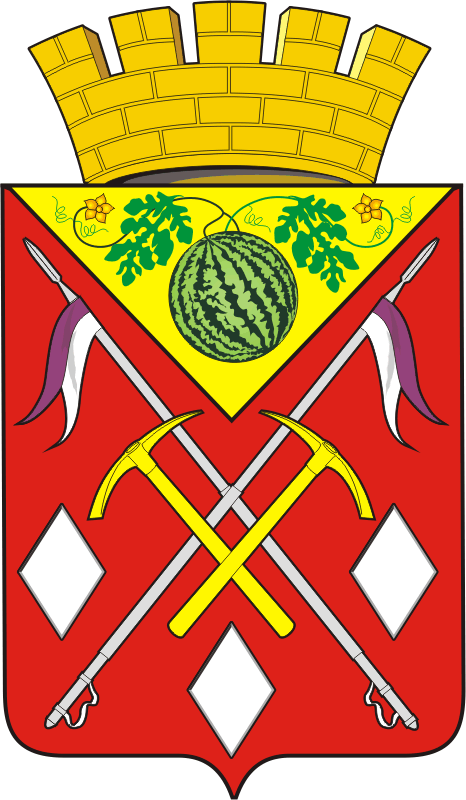 СОВЕТ  ДЕПУТАТОВ МУНИЦИПАЛЬНОГО ОБРАЗОВАНИЯ СОЛЬ-ИЛЕЦКИЙ ГОРОДСКОЙ ОКРУГОРЕНБУРГСКОЙ ОБЛАСТИ15 заседание              		                                                         II созыв27.10.2021		                                                                             г. Соль-ИлецкРЕШЕНИЕ № 125О внесении изменений в перечень муниципальных должностей и должностей муниципальной службы в муниципальном образовании Соль-Илецкий городской округ, утвержденный решением Совета депутатов от 14.11. 2015 № 37Руководствуясь  Федеральным законом от 07.02.2011 N 6-ФЗ «Об общих принципах организации и деятельности контрольно-счетных органов субъектов Российской Федерации и муниципальных образований»,  законом Оренбургской области от 10 октября 2007 года №1599/344-IV-ОЗ «О едином реестре муниципальных должностей и должностей  муниципальной службы в Оренбургской области», Совет депутатов муниципального образования Соль-Илецкий городской округ решил:1. В перечень муниципальных должностей и должностей муниципальной службы в муниципальном образовании Соль-Илецкий городской округ, утвержденный решением Совета депутатов от 14.11.2015 № 37 (в редакции решений Совета депутатов от 28.09.2016 № 455, от 15.03.2017 № 533, от  25.12. 2019  № 839) внести следующие изменения: 1.1. Дополнить часть 1 Перечня абзацем следующего содержания:«- председатель Контрольно-счетной палаты.».1.2. Пункт «а» части 4 Перечня признать утратившим силу.2. Решение вступает в силу после официального опубликования (обнародования).3. Контроль исполнения решения возложить на постоянную комиссию по  вопросам муниципальной службы, правопорядку, труду, работе с общественными и религиозными объединениями, национальным вопросам и делам военнослужащих и казачества.Разослано: депутатам Совета депутатов муниципального образования  Соль-Илецкий городской округ - 20 экз., администрация муниципального образования  Соль-Илецкий городской округ – 1 экз., Контрольно-счетная палата Соль-Илецкого городского округа – 1 экз.,  прокуратура Соль-Илецкого района - 1 экз.; в дело - 1 экз..Председатель Совета депутатов муниципального образования Соль-Илецкий городской округ_________________ Н.А. КузьминПредседатель Совета депутатов муниципального образования Соль-Илецкий городской округ_________________ Н.А. Кузьмин   Глава    муниципального образования    Соль-Илецкий городской округ    _______________А.А. Кузьмин